МІНІСТЕРСТВО  ОСВІТИ  І  НАУКИ  УКРАЇНИДепартамент загальної середньої та дошкільної освітипр. Перемоги, . Київ, 01135, тел./факс (044) 481-47-69     Від 18.09. 2014  № 2/2-14-1530-14Про підсумки третього та проведеннячетвертого Всеукраїнського учнівського конкурсу юних суспільствознавців  «Кришталева сова»На виконання наказу Міністерства освіти і науки, молоді та спорту України від 21.11.2012 № 1304 «На виконання пункту 2.1. Правил проведення Всеукраїнського учнівського конкурсу юних суспільствознавців «Кришталева сова», затверджених наказом Міністерства освіти і науки, молоді та спорту України від 11 жовтня 2012 року № 1092, зареєстрованих в Міністерстві юстиції України 30 жовтня 2012 року за № 1810/22122», з метою популяризації правових, філософських знань серед учнівської молоді, морально-духовного виховання школярів і формування у них демократичних цінностей, проведено третій Всеукраїнський учнівський конкурс  юних суспільствознавців «Кришталева сова» для учнів 3–11 класів       загальноосвітніх навчальних закладів. У цьому конкурсі взяли участь близько 42 тис. школярів.Надсилаємо інформацію про підсумки конкурсу «Кришталева сова» у 2013-2014 н. р. (додаток 1, 2). Також інформуємо, що у 2014–2015 н. р. Всеукраїнський учнівський конкурс юних суспільствознавців «Кришталева сова» відбудеться             14 березня 2015 року. Інформація щодо проведення конкурсу та матеріали для підготовки           будуть надіслані   ОІППО, а також висвітлені в мережі Інтернет на сайті http://gromad-osvita.org.uaДодатки: на 4 арк. 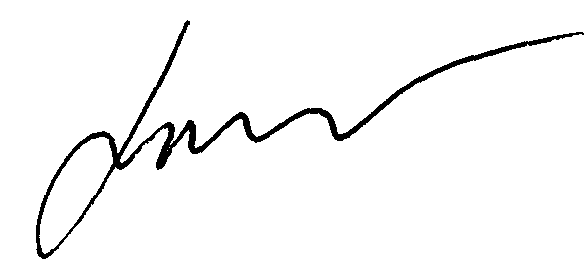 Директор департаменту                                                                           Ю. Г. КононенкоЄвтушенко Р. І., 481 47 60                                      		     Додаток 1                                                                                                           до листа  ДЗСДО МОН України                                                                                              від 18.09. 2014  № 2/2-14-1530-14Підсумки  конкурсу „Кришталева сова” за 2013-14 н. р. та інформація про підготовку до конкурсу у 2014-2015 н. р.12 березня 2014 р. втрете відбувся Всеукраїнський інтерактивний учнівський конкурс юних суспільствознавців «Кришталева сова» під керівництвом Міністерства освіти і науки України та Всеукраїнської Спілки викладачів суспільних дисциплін і громадянської освіти. Конкурс проводився для учнів 3-11 класів загальноосвітніх навчальних закладів України з курсів «Я і Україна» - 3-4 клас, «Громадянська     освіта» («Людина і світ») – 11 клас , «Етика»  5-6 клас, «Християнська етика», «Художня культура» - 9 клас, «Економіка» - 10 клас, «Правознавство» 9-11 клас. У загальному підсумку в конкурсі взяли участь 41 993 учні з усіх областей України. Кількісно учасники з областей розподіляються таким чином:Найактивнішу участь, як і минулого та позаминулого років, у конкурсі взяли учні з Харківської області (близько 9 тисяч), далі йдуть Донецька, Дніпропетровська, Одеська, Сумська області. Також відзначилися високою кількістю учасників (більше 1000) Миколаївська, Хмельницька, Житомирська, Чернівецька, Херсонська, Луганська, Полтавська області. Всі інші області також продовжили брати участь у конкурсі та сприяли тому, що третій рік поспіль всі без виключення регіони України були залучені до конкурсу. Результати перевірки відповідей учнів є наступними:І місце, яке оцінювалося у 90-100 балів зайняло – 11 218 учнівІІ місце, яке оцінювалося у 80-89 балів зайняло – 9 020 учнівІІІ місце, яке оцінювалося у 70-79 балів зайняло – 8 114 учнівПереможці отримали дипломи І, ІІ і ІІІ ступенів, згідно набраних балів.Решта 13 641 учень отримали сертифікат учасників конкурсу. Кількість переможців, що отримали призові місця мають такий розподіл: Участь у конкурсі учнів по класах розподіляється таким чином:3 клас – «Я і Україна» – 6696 учасників3 клас – «Християнська етика» – 301 учасник4 клас – «Я і Україна» – 6679 учасників4 клас – «Християнська етика» – 376 учасників5 клас – «Етика» –2252 учасники5 клас – «Християнська етика» – 419 учасників6 клас – «Етика» – 5237 учасників6 клас – «Християнська етика» – 402 учасники7 клас – «Християнська етика» – 639 учасників8 клас – «Християнська етика» – 719 учасників9 клас – «Правознавство (практичний курс)» – 6785 учасників9 клас – «Художня культура» – 1442 учасники 10 клас – «Основи правознавства» – 5840 учасників10 клас – «Економіка» – 475 учасників11 клас – «Основи правознавства»,  «Людина і світ» – 3731 учасникВсеукраїнський інтерактивний учнівський конкурс юних суспільствознавців «Кришталева сова» 2014, що проводився втретє, не втратив своєї популярності серед учнів завдяки вашій плідній праці. Проведення конкурсу є складною і кропіткою роботою, що вимагає титанічних зусиль від вчителів, керівників навчальних закладів, педагогічних працівників управлінь і відділів освіти та методичних служб. Тому варто підкреслити, що педагогічні працівники докладають всіх зусиль і часу з метою задоволення інтересів і потреб учнівської молоді. Інформуємо, що для участі у Всеукраїнському інтерактивному конкурсі  «Кришталева сова» необхідно подати заявку за поданим зразком (додаток 2). Заявки  на участь у Конкурсі можна надсилати на електронну адресу kryshtalevasova@gmail.com або поштою на адресу Оргкомітету: 03037,  м. Київ,     вул. Освіти, 6, кім. 48;   Всеукраїнська Спілка викладачів суспільних дисциплін і громадянської освіти. Більш детальну інформацію про умови участі у Конкурсі можна отримати на сайт: http://gromad-osvita.org.uaТелефони для довідок:  (044) : (044) 520-12-07; (050) 145 46 31; 0965501273  Додаток 2                                                                               до листа  ДЗСДО МОН України                                                                                          від 18.09. 2014  № 2/2-14-1530-14ЗАЯВКАна участь у Всеукраїнському інтерактивному конкурсі«Кришталева сова – 2014» 3–4 клас «Я і Україна»5–6 клас – «Етика»3–8 клас – «Християнська етика»9 клас – «Правознавство (практичний  курс)»9 клас – «Художня культура»10 клас – «Основи правознавства»10 клас – «Основи економічних знань»11 клас – «Основи правознавства», «Людина і світ» 7-8 клас – «Видатні особистості українського державотворення»9-11 клас – «Видатні особистості українського державотворення» / «Міжнародні відносини: етапи створення системи колективної безпеки в ХІХ-ХХ ст.»На №____________ від __              Департаменти ( управління) освіти і науки обласних, Київської   міської  державних адміністрацій,Інститути післядипломної педагогічної освіти, Загальноосвітні навчальні заклади Областькількість учасниківОбластькількість учасниківАР Крим68Одеська3094Вінницька690Полтавська1141Волинська148Рівненська207Дніпропетровська4767Сумська2913Донецька5849Тернопільська462Житомирська1533Харківська8985Закарпатська608Херсонська1324Запорізька337Хмельницька1789Івано-Франківська52Черкаська720Київська486Чернівецька1348Кіровоградська313Чернігівська632Луганська1322Місто Київ150Львівська440Місто Севастополь653Миколаївська1978ВСЬОГО41 993Область1 місце2 місце3 місцеСертифікатиАР Крим1811633Вінницька208134142206Волинська73291614Дніпропетровська10389859741770Донецька1407124411242074Житомирська330291341571Закарпатська147159116186Запорізька971015188Івано-Франківська5161516Київська13712698125Кіровоградська146715838Луганська190245351536Львівська10911176144Миколаївська668513364433Місто Київ26281977Місто Севастополь18913899227Одеська9006035911000Полтавська265255253368Рівненська66485043Сумська672676579986Тернопільська1721248086Харківська2351184616713117Херсонська390339254341Хмельницька621359320489Черкаська287164111158Чернівецька533232208375Чернігівська173172147140Адреса:    (записувати у вказаній послідовності тут     )Адреса:    (записувати у вказаній послідовності тут     )Адреса:    (записувати у вказаній послідовності тут     )Адреса:    (записувати у вказаній послідовності тут     )Адреса:    (записувати у вказаній послідовності тут     )Адреса:    (записувати у вказаній послідовності тут     )Адреса:    (записувати у вказаній послідовності тут     )Адреса:    (записувати у вказаній послідовності тут     )Адреса:    (записувати у вказаній послідовності тут     )Адреса:    (записувати у вказаній послідовності тут     )Адреса:    (записувати у вказаній послідовності тут     )Адреса:    (записувати у вказаній послідовності тут     )Контактні дані: (записувати тут   )Контактні дані: (записувати тут   )Контактні дані: (записувати тут   )Контактні дані: (записувати тут   )Контактні дані: (записувати тут   )Контактні дані: (записувати тут   )ПІБ координатора Назва ЗНЗвул.       № буд.село/місторайонобластьіндексПІБ координатора Назва ЗНЗвул.       № буд.село/місторайонобластьіндексПІБ координатора Назва ЗНЗвул.       № буд.село/місторайонобластьіндекстел. моб.роб. e-mail: тел. моб.роб. e-mail: тел. моб.роб. e-mail: ПредметЯ  і УкраїнаЯ  і УкраїнаЕтикаЕтикаХристиянська етикаХристиянська етикаХристиянська етикаХристиянська етикаХристиянська етикаХристиянська етикаХудожня культураХудожня культураЕкономікаЕкономікаПравознавство (практичний  курс)Основи правознавстваОснови права / Людина і світКласи3 клас4 клас5 клас6 клас3 клас4 клас5 клас6 клас7 клас 8 клас9клас9клас9клас10 клас9 клас10 клас11 класКількість учнівПредметВидатні особистості українського державотворенняВидатні особистості українського державотворенняВидатні особистості українського державотворення /Міжнародні відносини: етапи створення системи колективної безпеки в ХІХ-ХХ ст.Видатні особистості українського державотворення /Міжнародні відносини: етапи створення системи колективної безпеки в ХІХ-ХХ ст.Видатні особистості українського державотворення /Міжнародні відносини: етапи створення системи колективної безпеки в ХІХ-ХХ ст.Всього учнівразомКласи7  клас8 клас9 клас10 клас11 класКількість учнів